Job Application for Contract-Based Teacher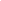 [Your Name]
[Your Address]
[City, State, Zip]
[Email Address]
[Phone Number]
[Date]Hiring Committee
[School or Institution Name]
[School Address]
[City, State, Zip]Dear Hiring Committee,Subject: Application for Contract-Based Teacher Position With great enthusiasm, I am applying for the position of Contract-Based Teacher at [School or Institution Name], as advertised in [Source of the Job Ad]. As an experienced and passionate educator with a [Degree in Education or Relevant Field] and [Number of Years] years of teaching experience, I am excited about the opportunity to contribute to your educational team.In my previous roles, I have demonstrated a strong ability to adapt to diverse learning environments, cater to varying educational needs, and implement effective teaching strategies. My expertise lies in [Specify Subject or Grade Level], where I have consistently fostered a dynamic and inclusive classroom atmosphere.One of my notable achievements includes [Mention a Significant Achievement or Project in Teaching], which significantly enhanced student engagement and learning outcomes. My commitment to professional development and staying abreast with the latest educational trends is evidenced by [Mention any Recent Professional Development Activities].I am particularly drawn to the contract-based teaching model at [School or Institution Name] due to its [Mention Any Known Unique Features or Strengths of the School or Program]. I am eager to bring my skills and experiences to your team and collaborate in creating a stimulating and supportive learning environment.Enclosed are my resume, teaching certifications, and letters of recommendation for your review. I am looking forward to the opportunity to discuss how my background, skills, and enthusiasm make me a perfect fit for the Contract-Based Teacher role at your esteemed institution.Thank you for considering my application. I am available at your convenience for an interview and can be reached at [Your Contact Information].Sincerely,
[Your Name]
Attachments:ResumeTeaching CertificationsLetters of Recommendation